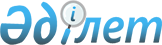 М.Қ. Уәйісов туралыҚазақстан Республикасы Үкіметінің қаулысы 1996 жылғы 15 сәуір N 442     Қазақстан Республикасының Үкіметі қаулы етеді:     М.Қ. Уәйісов Қазақстан Республикасы Әділет министрінің орынбасары болып тағайындалсын.      Қазақстан Республикасының        Премьер-Министрі     Оқығандар:     Қобдалиева Н.М.     Икебаева Ә.Ж. 
					© 2012. Қазақстан Республикасы Әділет министрлігінің «Қазақстан Республикасының Заңнама және құқықтық ақпарат институты» ШЖҚ РМК
				